
                                    ВОЛГОГРАДСКАЯ ОБЛАСТЬ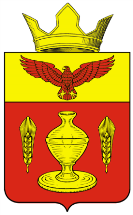 ПАЛЛАСОВСКИЙ МУНИЦИПАЛЬНЫЙ РАЙОНАДМИНИСТРАЦИЯ ГОНЧАРОВСКОГО СЕЛЬСКОГО ПОСЕЛЕНИЯПОСТАНОВЛЕНИЕ14 сентября 2015г.                                    п.Золотари                                                           №63 «Об обеспечении  проведения мобилизациилюдских и транспортных ресурсовна территории Гончаровского сельского поселения»Во исполнение Федеральных законов "Об обороне" от 31.05.1996 г. № 61-ФЗ, "О мобилизационной подготовке и мобилизации в Российской Федерации" от 26.10.1997 г. № 31-ФЗ,  «О военной обязанности и военной службе» от 28 марта 1998 г. № 53-ФЗ; постановлений Правительства Российской Федерации: от 13 июня 1997 года № 706-34 "О порядке обеспечения в период мобилизации и в военное время из местных ресурсов мобилизационных потребностей Вооруженных Сил Российской Федерации, других войск, воинских формирований, органов и создаваемых на военное время специальных формирований от 30 декабря 2006 г. № 852 "Об утверждении положения о призыве на военную службу по мобилизации граждан, приписанных к воинским частям (предназначенных в специальные формирования) для прохождения военной службы на воинских должностях, предусмотренных штатами военного времени, или направления их для работы на должностях гражданского персонала Вооруженных Сил Российской Федерации, других войск, воинских формирований, органов и специальных формирований; Указа Президента Российской Федерации от 2 октября 1998 года № 1175 "Об утверждении Положения "О военно-транспортной обязанности», Постановления главы  Палласовского муниципального района  от  06.06.2011 года №17с*  «Об обеспечении проведения мобилизации людских и транспортных ресурсов на территории Палласовского муниципального района» в целях устойчивого оповещения, сбора  и поставки мобилизационных ресурсов в войска в любых условиях обстановки Администрация Гончаровского сельского поселенияПОСТАНОВЛЯЕТ:I. Обеспечение зданиями, помещениями, земельными участками и коммунальными услугами в период мобилизации и в военное время.1. Оповещение о мобилизации людских и транспортных ресурсов организовать путем вручения персональных повесток гражданам, пребывающим в запасе, и частных нарядов на технику руководителям организаций, предприятий, учреждений независимо от ведомственной подчиненности и форм собственности, а также владельцам индивидуального транспорта по месту жительства и месту работы на территории Гончаровского сельского поселения через штаб оповещения, доведением до населения текста приказа военного комиссара Волгоградской области  "Об объявлении мобилизации".1.1. Оповещение организовать:- главу Гончаровского поселения после получения сигнала из отдела ВКВО в течение 5 минут по телефону 52-4-11;- личный состав ШО ПСМО в течение 10 минут по номерам телефонов, указанных в именном списке;- руководителей предприятий, поставляющих транспорт в ВС РФ и для обеспечения мобилизационных мероприятий – по телефону и посыльными с вручением частных нарядов (ответственный – специалист по земельным отношениям  Дудников М.В.);- граждан, предназначенных для укомплектования войск – путем вручения персональных повесток по месту жительства и по месту работы (ответственная –  военно-учетный работник Половко Т.А.).2. Для организованного оповещения граждан, подлежащих призыву (ГПЗ) на военную службу по мобилизации, поставщиков техники и своевременной отправки ГПЗ и автомобильной техники в ВС РФ:- создать  штаб оповещения и пункт сбора муниципального образования (ШО и ПСМО) по адресу п. Золотари  ул. Садовая, №7;- утвердить штатное расписание ШО и ПСМО (приложение - именной список).Администрации Гончаровского сельского поселения  ШО и ПСМО, при поступлении распоряжения из отдела военного комиссариата, организовать в установленном порядке своевременное  оповещение, явку и отправку граждан, подлежащих призыву на военную службу по мобилизации  на пункт сбора граждан отдела военного комиссариата (ППСГ) МЦ "Спектр" г.Палласовка, ул. Остравская 17 ; поставку техники организаций и предприятий, на приемо-сдаточный пункт техники (СП СПТС)  ГПВО АТП "Палласовское", г. Палласовка, ул. Советская 46.2.1. В мирное время, ответственность за поддержание помещений и имущества ШО и ПСМО в рабочем состоянии, возложить на заместителя директора по хозяйственной части МКОУ «Золотаревская СОШ»  Исингулова  Б.А.3. Руководителям организаций обеспечить поставку техники, предназначенной в войска и техники для обеспечения мобилизации в сроки, указанные в сводных нарядах. Своими приказами назначить ответственных должностных лиц за подготовку техники к поставке в ВC РФ, определить их обязанности, организовать уточнение документации, а также оповещение и сбор в мобилизационный период руководящего состава и водителей в любое время суток.На всю технику, отобранную для поставки в ВС РФ заложить необходимое количество комплектов: запасных частей и комплектов съемных сидений для перевозки личного состава, а также создать неснижаемый запас ГСМ для полной дозаправки техники при отправке ее на проведение мобилизационных мероприятий.4. Здания, помещения, земельные участки, а также мебель, инвентарь и оборудование по окончании мобилизации по совместному распоряжению главы Палласовского муниципального района и начальника отдела военного комиссариата возвращаются владельцам по тем же актам, по которым они были приняты. В случае порчи, поломки или утери принятых материальных средств, подлежащих возвращению, убытки возмещаются в соответствии с законодательством РФ.5. Военно-учетному работнику Половко Т.А. обеспечить гарантированное и своевременное оповещение граждан, подлежащих призыву на военную службу по мобилизации, а также их явку и поставку техники в установленные сроки на мобилизационные мероприятия, проводимые отделом военного комиссариата.II. Обеспечение средствами связи, транспортными и ремонтными средствами, а также выделение работников в период мобилизации и в военное время.В период проведения мобилизационных мероприятий для работы ШО ПСМО               использовать средства связи, организационную технику сельского поселения. Ответственный – зам.главы Гончаровского сельского поселения  Нургазиев С. Г..      2. Ведущему специалисту Дудникову М.В.обеспечить ШО и ПСМО аварийным электродвигателем. Установить двигатель-генератор мощностью до 10 квт. 3. Руководителям учреждений, предприятий и организаций независимо от форм собственности по заявке администрации сельского поселения  выделить материальные средства для проведения мобилизационных мероприятий.4. Для оповещения личного состава администрации ШО и ПСМО, граждан пребывающих в запасе, по сигналу из отдела военного комиссариата выделить легковой автомобиль, закрепленный за администрацией - водитель Издилиев Ж. М..5. Для доставки призывных ресурсов на ППСГ (МЦ «Спектр»,ул. Остравская,17) г.Палласовка директору школы МКОУ «Золотаревская СОШ» Кузулгуртовой Т.Н.выделить в распоряжение начальника ШО и ПСМО  автобус ПАЗ.6. Оплату труда работников, направленных на ППСГ, а также обеспечение нефтепродуктами, выделяемых для  транспортных средств, производить за счет средств выделенных на оборону.7. Участковому уполномоченному полиции Бергалиеву З.С. организовать патрулирование, охрану и оборону элементов мобилизационного развертывания  для выявления и розыска граждан, уклоняющихся от призыва на военную службу по мобилизации, предотвращения беспорядков и митингов в районе пункта сбора ГПЗ и автотехники.8. Ответственность за сохранность материальных средств ШО и ПОМ в мирное время возложить на заместителя  Главы Гончаровского сельского поселения  Нургазиева С. Г. 9.Для обеспечения оперативной  связи Гончаровской сельской администрации с отделом военного комиссариата г.Палласовки, Палласовского и Старополтавского  районов, для своевременного получения сигналов и распоряжений  назначить на территории  поселения  дежурные телефоны:-основной-    52-4-24:-резервный   52-4-1110.    Ведущему специалисту администрации Гончаровского сельского  поселения  Донцовой Н.В.  разработать схему оповещения, журнал учета принятых распоряжений  для дежурного. Ответственным за работу дежурных  телефонов назначить ведущего специалиста администрации Гончаровского сельского поселения Фисенко Г.И. и сменным дежурным – ведущего специалиста  администрации Гончаровского сельского поселения  Бубуек С.А.III. Медицинское, ветеринарно-санитарное и бытовое обслуживание в период мобилизации и в военное время.1. Для оказания первой медицинской помощи гражданам, пребывающих в запасе и выявления среди них больных, назначить фельдшера Гончаровской врачебной амбулатории  с медицинским имуществом Хайбульдинову Алтыганым Дюсютовну . При получении сведений о наличии зон заражения инфекционными болезнями обеспечить их выявление и ликвидацию.2. Ответственным за ветеринарно-санитарное и бытовое обслуживание назначить ветеринарного врача Золотаревского ветеринарного участка Миндагалиеву К.Б.IV. Руководство и контроль.1. Выделение местных ресурсов для обеспечения мобилизационной потребности Вооруженных Сил Российской Федерации, других войск, воинских формирований, органов специальных формирований осуществлять в порядке, определенном постановлением Правительства РФ от 13 июня 1997 года N706-34.2. Вопросы реализации принятого решения рассматривать в сельской администрации не реже одного раза в квартал.3. Возложить на  заместителя главы поселения Нургазиева С.Г. выполнение настоящего постановления и доведение настоящего решения до исполнителей.4. Данное постановление довести до исполнителей под роспись в части их касающейся.Глава Гончаровского  сельского поселения          _______________________           К. У. Нуркатов